О внесении изменений в постановление администрации города Чебоксары от 31.10.2013 № 3570В соответствии с Федеральным законом от 06.10.2003 № 131-ФЗ «Об общих принципах организации местного самоуправления в Российской Федерации», постановлением Кабинета Министров Чувашской Республики от 30.10.2020 № 592 «О внесении изменений в постановление Кабинета Министров Чувашской Республики от 13 сентября 2013 г. № 377»,руководствуясь Уставом муниципального образования города Чебоксары – столицы Чувашской Республики, принятым решением Чебоксарского городского Собрания депутатов от 30 ноября 2005 года № 40, администрация города Чебоксары 
п о с т а н о в л я е т:1. Внести в Примерное положение об оплате труда работников муниципальных учреждений, подведомственных управлению образования администрации города Чебоксары, утвержденное постановлением администрации города Чебоксары от 31.10.2013 № 3570 (далее – Примерное положение), следующие изменения:1.1. В пункте 2.3 раздела II:таблицу изложить в следующей редакции:в абзаце втором цифры «4131» заменить цифрами «4255».1.2. В пункте 3.1 раздела III:таблицу изложить в следующей редакции:в абзаце втором цифры «4131» заменить цифрами «4255».1.3. В пункте 4.1 раздела IV таблицу изложить в следующей редакции:1.4. Приложение к Примерному положению изложить в редакции согласно приложению к настоящему постановлению.2. Управлению информации, общественных связей и молодежной политики администрации города Чебоксары опубликовать настоящее постановление в средствах массовой информации.3. Настоящее постановление вступает в силу со дня его официального опубликования и распространяется на правоотношения, возникшие с 1 октября 2020 года.4. Контроль за исполнением настоящего постановления возложить на заместителя главы администрации города Чебоксары по социальным вопросам.Глава администрации города Чебоксары      А.О. ЛадыковПриложениек постановлению администрациигорода Чебоксарыот _______________ № ________Приложение № 2к примерному положению об оплате труда работников муниципальных учреждений, подведомственных управлению образования администрации города ЧебоксарыСписок муниципальных бюджетных и автономных учреждений города Чебоксары1. Муниципальное бюджетное дошкольное образовательное учреждение "Детский сад N 1" города Чебоксары Чувашской Республики.2. Муниципальное бюджетное дошкольное образовательное учреждение "Детский сад N 2 компенсирующего вида для детей с нарушением речи" города Чебоксары Чувашской Республики.3. Муниципальное бюджетное дошкольное образовательное учреждение "Детский сад N 3" города Чебоксары Чувашской Республики.4. Муниципальное бюджетное дошкольное образовательное учреждение "Детский сад N 5" города Чебоксары Чувашской Республики.5. Муниципальное бюджетное дошкольное образовательное учреждение "Детский сад N 6 "Малахит" города Чебоксары Чувашской Республики.6. Муниципальное автономное дошкольное образовательное учреждение "Детский сад N 7 "Созвездие" города Чебоксары Чувашской Республики.7. Муниципальное бюджетное дошкольное образовательное учреждение "Центр развития ребенка - детский сад N 8 "Дворец детской радости" города Чебоксары Чувашской Республики.8. Муниципальное бюджетное дошкольное образовательное учреждение "Детский сад N 9 общеразвивающего вида с приоритетным осуществлением деятельности по художественно-эстетическому развитию детей" города Чебоксары Чувашской Республики.9. Муниципальное бюджетное дошкольное образовательное учреждений "Детский сад N 10 "Веселые ладошки" города Чебоксары Чувашской Республики.10. Муниципальное бюджетное дошкольное образовательное учреждение "Детский сад N 11 "Ручеек" общеразвивающего вида с приоритетным осуществлением деятельности по художественно-эстетическому развитию детей" города Чебоксары Чувашской Республики.11. Муниципальное бюджетное дошкольное образовательное учреждение "Детский сад N 13 общеразвивающего вида с приоритетным осуществлением деятельности по социально-личностному развитию детей" города Чебоксары Чувашской Республики.12. Муниципальное бюджетное дошкольное образовательное учреждение "Детский сад N 14 "Солнышко" города Чебоксары Чувашской Республики.13. Муниципальное бюджетное дошкольное образовательное учреждение "Детский сад N 15" города Чебоксары Чувашской Республики.14. Муниципальное бюджетное дошкольное образовательное учреждение "Детский сад N 16 для детей раннего возраста" города Чебоксары Чувашской Республики.15. Муниципальное бюджетное дошкольное образовательное учреждение "Детский сад N 17" города Чебоксары Чувашской Республики.16. Муниципальное бюджетное дошкольное образовательное учреждение "Детский сад N 19" города Чебоксары Чувашской Республики.17. Муниципальное бюджетное дошкольное образовательное учреждение "Детский сад N 21" города Чебоксары Чувашской Республики.18. Муниципальное бюджетное дошкольное образовательное учреждение "Детский сад N 22 общеразвивающего вида с приоритетным осуществлением деятельности по физическому развитию детей" города Чебоксары Чувашской Республики.19. Муниципальное бюджетное дошкольное образовательное учреждение "Детский сад N 23 "Берегиня" компенсирующего вида" города Чебоксары Чувашской Республики.20. Муниципальное бюджетное дошкольное образовательное учреждение "Детский сад N 24" города Чебоксары Чувашской Республики.21. Муниципальное бюджетное дошкольное образовательное учреждение "Детский сад N 25" города Чебоксары Чувашской Республики.22. Муниципальное бюджетное дошкольное образовательное учреждение "Детский сад N 27" города Чебоксары Чувашской Республики.23. Муниципальное бюджетное дошкольное образовательное учреждение "Детский сад N 28" города Чебоксары Чувашской Республики.24. Муниципальное бюджетное дошкольное образовательное учреждение "Детский сад N 30 "Лесная полянка" города Чебоксары Чувашской Республики.25. Муниципальное бюджетное дошкольное образовательное учреждение "Детский сад N 36" города Чебоксары Чувашской Республики.26. Муниципальное бюджетное дошкольное образовательное учреждение "Детский сад N 41 "Зоренька" города Чебоксары Чувашской Республики.27. Муниципальное бюджетное дошкольное образовательное учреждение "Детский сад N 42" города Чебоксары Чувашской Республики.28. Муниципальное бюджетное дошкольное образовательное учреждение "Детский сад N 45 "Чудесинка" общеразвивающего вида с приоритетным осуществлением деятельности по познавательно-речевому развитию детей" города Чебоксары Чувашской Республики.29. Муниципальное бюджетное дошкольное образовательное учреждение "Детский сад N 46 "Россияночка" общеразвивающего вида с приоритетным осуществлением деятельности по социально-личностному развитию детей" города Чебоксары Чувашской Республики.30. Муниципальное бюджетное дошкольное образовательное учреждение "Детский сад N 47" города Чебоксары Чувашской Республики.31. Муниципальное бюджетное дошкольное образовательное учреждение "Детский сад N 48 "Ладушки" города Чебоксары Чувашской Республики.32. Муниципальное бюджетное дошкольное образовательное учреждение "Детский сад N 49 "Березка" города Чебоксары Чувашской Республики.33. Муниципальное бюджетное дошкольное образовательное учреждение "Детский сад N 50 общеразвивающего вида с приоритетным осуществлением деятельности по художественно-эстетическому развитию детей" города Чебоксары Чувашской Республики.34. Муниципальное бюджетное дошкольное образовательное учреждение "Детский сад N 51" города Чебоксары Чувашской Республики.35. Муниципальное бюджетное дошкольное образовательное учреждение "Детский сад N 52 "Солнечная полянка" города Чебоксары Чувашской Республики.36. Муниципальное бюджетное дошкольное образовательное учреждение "Детский сад N 54 "Журавушка" города Чебоксары Чувашской Республики.37. Муниципальное бюджетное дошкольное образовательное учреждение "Детский сад N 61" города Чебоксары Чувашской Республики.38. Муниципальное бюджетное дошкольное образовательное учреждение "Детский сад N 64 "Крепыш" города Чебоксары Чувашской Республики.39. Муниципальное бюджетное дошкольное образовательное учреждение "Детский сад N 65" города Чебоксары Чувашской Республики.40. Муниципальное бюджетное дошкольное образовательное учреждение "Детский сад N 66 общеразвивающего вида с приоритетным осуществлением деятельности по художественно-эстетическому развитию детей" города Чебоксары Чувашской Республики.41. Муниципальное автономное дошкольное образовательное учреждение "Детский сад N 70 общеразвивающего вида с приоритетным осуществлением деятельности по художественно-эстетическому развитию детей" муниципального образования города Чебоксары - столицы Чувашской Республики.42. Муниципальное бюджетное дошкольное образовательное учреждение "Детский сад N 72" города Чебоксары Чувашской Республики.43. Муниципальное бюджетное дошкольное образовательное учреждение "Детский сад N 73 "Полянка" города Чебоксары Чувашской Республики.44. Муниципальное бюджетное дошкольное образовательное учреждение "Детский сад N 74 "Березка" города Чебоксары Чувашской Республики.45. Муниципальное автономное дошкольное образовательное учреждение "Детский сад N 75 общеразвивающего вида с приоритетным осуществлением деятельности по познавательно-речевому развитию детей" муниципального образования города Чебоксары - столицы Чувашской Республики.46. Муниципальное бюджетное дошкольное образовательное учреждение "Детский сад N 76 "Здоровейка" города Чебоксары Чувашской Республики.47. Муниципальное бюджетное дошкольное образовательное учреждение "Детский сад N 78 "Колосок" города Чебоксары Чувашской Республики.48. Муниципальное бюджетное дошкольное образовательное учреждение "Детский сад N 80" города Чебоксары Чувашской Республики.49. Муниципальное бюджетное дошкольное образовательное учреждение "Детский сад N 82 комбинированного вида" города Чебоксары Чувашской Республики.50. Муниципальное бюджетное дошкольное образовательное учреждение "Детский сад N 83 "Ручеек" города Чебоксары Чувашской Республики.51. Муниципальное бюджетное дошкольное образовательное учреждение "Детский сад N 85" города Чебоксары Чувашской Республики.52. Муниципальное бюджетное дошкольное образовательное учреждение "Детский сад N 88 "Березонька" комбинированного вида" города Чебоксары Чувашской Республики.53. Муниципальное бюджетное дошкольное образовательное учреждение "Детский сад N 89 "Ладушки" города Чебоксары Чувашской Республики.54. Муниципальное бюджетное дошкольное образовательное учреждение "Детский сад N 93 "Теремок" общеразвивающего вида с приоритетным осуществлением деятельности по художественно-эстетическому развитию детей" города Чебоксары Чувашской Республики.55. Муниципальное бюджетное дошкольное образовательное учреждение "Детский сад N 95" города Чебоксары Чувашской Республики.56. Муниципальное бюджетное дошкольное образовательное учреждение "Детский сад N 96 "Аленушка" города Чебоксары Чувашской Республики.57. Муниципальное бюджетное дошкольное образовательное учреждение "Детский сад N 97 "Семицветик" общеразвивающего вида с приоритетным осуществлением деятельности по познавательно-речевому развитию детей" города Чебоксары Чувашской Республики.58. Муниципальное бюджетное дошкольное образовательное учреждение "Детский сад N 98 "Елочка" общеразвивающего вида с приоритетным осуществлением деятельности по познавательно-речевому развитию детей" города Чебоксары Чувашской Республики.59. Муниципальное бюджетное дошкольное образовательное учреждение "Детский сад N 101" города Чебоксары Чувашской Республики.60. Муниципальное бюджетное дошкольное образовательное учреждение "Детский сад N 103 "Гномик" города Чебоксары Чувашской Республики.61. Муниципальное бюджетное дошкольное образовательное учреждение "Детский сад N 105 общеразвивающего вида с приоритетным осуществлением деятельности по социально-личностному развитию детей" города Чебоксары Чувашской Республики.62. Муниципальное бюджетное дошкольное образовательное учреждение "Детский сад N 106 "Кораблик" комбинированного вида" города Чебоксары Чувашской Республики.63. Муниципальное бюджетное дошкольное образовательное учреждение "Детский сад N 108 "Сказка" города Чебоксары Чувашской Республики.64. Муниципальное бюджетное дошкольное образовательное учреждение "Детский сад N 110 "Дубравушка" общеразвивающего вида с приоритетным осуществлением деятельности по социально-личностному развитию детей" города Чебоксары Чувашской Республики.65. Муниципальное бюджетное дошкольное образовательное учреждение "Детский сад N 111 "Умка" города Чебоксары Чувашской Республики.66. Муниципальное бюджетное дошкольное образовательное учреждение "Детский сад N 112 комбинированного вида" города Чебоксары Чувашской Республики.67. Муниципальное бюджетное дошкольное образовательное учреждение "Детский сад N 113 "Золотой ключик" общеразвивающего вида с приоритетным осуществлением деятельности по социально-личностному развитию детей" города Чебоксары Чувашской Республики.68. Муниципальное бюджетное дошкольное образовательное учреждение "Детский сад N 114 "Аленький цветочек" города Чебоксары Чувашской Республики.69. Муниципальное бюджетное дошкольное образовательное учреждение "Детский сад N 116 "Родничок" общеразвивающего вида с приоритетным осуществлением деятельности по физическому развитию детей" города Чебоксары Чувашской Республики.70. Муниципальное бюджетное дошкольное образовательное учреждение "Детский сад N 117 "Белоснежка" общеразвивающего вида с приоритетным осуществлением деятельности по познавательно-речевому развитию детей" города Чебоксары Чувашской Республики.71. Муниципальное бюджетное дошкольное образовательное учреждение "Детский сад N 118" города Чебоксары Чувашской Республики.72. Муниципальное бюджетное дошкольное образовательное учреждение "Детский сад N 122 "Солнечный лучик" общеразвивающего вида с приоритетным осуществлением деятельности по познавательно-речевому развитию детей" города Чебоксары Чувашской Республики.73. Муниципальное бюджетное дошкольное образовательное учреждение "Детский сад N 125 "Дубок" общеразвивающего вида с приоритетным осуществлением деятельности по познавательно-речевому развитию детей" города Чебоксары Чувашской Республики.74. Муниципальное бюджетное дошкольное образовательное учреждение "Детский сад N 126 "Радуга" города Чебоксары Чувашской Республики.75. Муниципальное бюджетное дошкольное образовательное учреждение "Детский сад N 127 "Малышка" города Чебоксары Чувашской Республики.76. Муниципальное бюджетное дошкольное образовательное учреждение "Детский сад N 128 "Василек" города Чебоксары Чувашской Республики.77. Муниципальное бюджетное дошкольное образовательное учреждение "Детский сад N 129 "Дубравушка" города Чебоксары Чувашской Республики.78. Муниципальное бюджетное дошкольное образовательное учреждение "Детский сад N 130 "Улап" города Чебоксары Чувашской Республики.79. Муниципальное бюджетное дошкольное образовательное учреждение "Детский сад N 131" города Чебоксары Чувашской Республики.80. Муниципальное бюджетное дошкольное образовательное учреждение "Детский сад N 132 "Золотая рыбка" города Чебоксары Чувашской Республики.81. Муниципальное бюджетное дошкольное образовательное учреждение "Детский сад N 133 "Почемучка" города Чебоксары Чувашской Республики.82. Муниципальное бюджетное дошкольное образовательное учреждение "Центр развития ребенка - детский сад N 134 "Жемчужинка" города Чебоксары Чувашской Республики.83. Муниципальное бюджетное дошкольное образовательное учреждение "Детский сад N 136" города Чебоксары Чувашской Республики.84. Муниципальное бюджетное дошкольное образовательное учреждение "Детский сад N 140" города Чебоксары Чувашской Республики.85. Муниципальное бюджетное дошкольное образовательное учреждение "Детский сад N 141 "Пилеш" комбинированного вида" города Чебоксары Чувашской Республики.86. Муниципальное бюджетное дошкольное образовательное учреждение "Детский сад N 142" города Чебоксары Чувашской Республики.87. Муниципальное бюджетное дошкольное образовательное учреждение "Детский сад N 143" города Чебоксары Чувашской Республики.88. Муниципальное бюджетное дошкольное образовательное учреждение "Детский сад N 144" города Чебоксары Чувашской Республики.89. Муниципальное бюджетное дошкольное образовательное учреждение "Детский сад N 145 комбинированного вида" города Чебоксары Чувашской Республики.90. Муниципальное бюджетное дошкольное образовательное учреждение "Детский сад N 146 "Петушок" города Чебоксары Чувашской Республики.91. Муниципальное бюджетное дошкольное образовательное учреждение "Детский сад N 151 "Ромашка" города Чебоксары Чувашской Республики.92. Муниципальное бюджетное дошкольное образовательное учреждение "Центр развития ребенка - детский сад N 156" города Чебоксары Чувашской Республики.93. Муниципальное бюджетное дошкольное образовательное учреждение "Детский сад N 158 "Рябинушка" общеразвивающего вида с приоритетным осуществлением деятельности по социально-личностному развитию детей" города Чебоксары Чувашской Республики.94. Муниципальное бюджетное дошкольное образовательное учреждение "Детский сад N 160 общеразвивающего вида с приоритетным осуществлением деятельности по художественно-эстетическому развитию детей" города Чебоксары Чувашской Республики.95. Муниципальное бюджетное дошкольное образовательное учреждение "Детский сад N 162 "Акварелька" общеразвивающего вида с приоритетным осуществлением деятельности по художественно-эстетическому развитию детей" города Чебоксары Чувашской Республики.96. Муниципальное бюджетное дошкольное образовательное учреждение "Детский сад N 163" города Чебоксары Чувашской Республики.97. Муниципальное бюджетное дошкольное образовательное учреждение "Детский сад N 164 "Ромашка" общеразвивающего вида с приоритетным осуществлением деятельности по художественно-эстетическому развитию детей" города Чебоксары Чувашской Республики.98. Муниципальное бюджетное дошкольное образовательное учреждение "Детский сад N 165" города Чебоксары Чувашской Республики.99. Муниципальное бюджетное дошкольное образовательное учреждение "Детский сад N 166 "Цветик-семицветик" города Чебоксары Чувашской Республики.100. Муниципальное бюджетное дошкольное образовательное учреждение "Детский сад N 167 "Колокольчик" города Чебоксары Чувашской Республики.101. Муниципальное бюджетное дошкольное образовательное учреждение "Детский сад N 169 "Светлячок" общеразвивающего вида с приоритетным осуществлением деятельности по социально-личностному развитию детей" города Чебоксары Чувашской Республики.102. Муниципальное бюджетное дошкольное образовательное учреждение "Детский сад N 172 "Львенок" города Чебоксары Чувашской Республики.103. Муниципальное бюджетное дошкольное образовательное учреждение "Детский сад N 174 "Микроша" общеразвивающего вида с приоритетным осуществлением деятельности по социально-личностному развитию детей" города Чебоксары Чувашской Республики.104. Муниципальное бюджетное дошкольное образовательное учреждение "Детский сад N 176 "Золотой петушок" города Чебоксары Чувашской Республики.105. Муниципальное бюджетное дошкольное образовательное учреждение "Центр развития ребенка - детский сад N 178" города Чебоксары Чувашской Республики.106. Муниципальное бюджетное дошкольное образовательное учреждение "Детский сад N 179 "Дюймовочка" города Чебоксары Чувашской Республики.107. Муниципальное бюджетное дошкольное образовательное учреждение "Детский сад N 180 "Журавлик" города Чебоксары Чувашской Республики.108. Муниципальное бюджетное дошкольное образовательное учреждение "Детский сад N 182 общеразвивающего вида с приоритетным осуществлением деятельности по познавательно-речевому развитию детей" города Чебоксары Чувашской Республики.109. Муниципальное бюджетное дошкольное образовательное учреждение "Детский сад N 183" города Чебоксары Чувашской Республики.110. Муниципальное бюджетное дошкольное образовательное учреждение "Детский сад N 184 "Калейдоскоп" города Чебоксары Чувашской Республики.111. Муниципальное бюджетное дошкольное образовательное учреждение "Центр развития ребенка - детский сад N 185" города Чебоксары Чувашской Республики.112. Муниципальное бюджетное дошкольное образовательное учреждение "Детский сад N 188" города Чебоксары Чувашской Республики.113. Муниципальное автономное дошкольное образовательное учреждение "Детский сад N 200" города Чебоксары Чувашской Республики.114. Муниципальное автономное дошкольное образовательное учреждение "Детский сад N 201 "Островок детства" города Чебоксары Чувашской Республики.115. Муниципальное бюджетное дошкольное образовательное учреждение "Детский сад N 202 "Город Чудес" города Чебоксары Чувашской Республики.116. Муниципальное бюджетное дошкольное образовательное учреждение "Детский сад N 203 "Непоседы" города Чебоксары Чувашской Республики.117. Муниципальное бюджетное дошкольное образовательное учреждение "Детский сад N 204 "Лапландия" города Чебоксары Чувашской Республики.118. Муниципальное бюджетное дошкольное образовательное учреждение "Детский сад N 205 "Новоград" города Чебоксары Чувашской Республики.119. Муниципальное бюджетное дошкольное образовательное учреждение "Детский сад N 206 "Антошка" города Чебоксары Чувашской Республики.120. Муниципальное бюджетное дошкольное образовательное учреждение "Детский сад N 207 "Планета детства" города Чебоксары Чувашской Республики.121. Муниципальное бюджетное дошкольное образовательное учреждение "Детский сад N 208" города Чебоксары Чувашской Республики.122. Муниципальное бюджетное дошкольное образовательное учреждение "Детский сад N 209 "Эврика" города Чебоксары Чувашской Республики.123. Муниципальное бюджетное дошкольное образовательное учреждение "Детский сад N 210 "Лучик" города Чебоксары Чувашской Республики.124. Муниципальное автономное общеобразовательное учреждение "Средняя общеобразовательная школа N 1" муниципального образования города Чебоксары - столицы Чувашской Республики.125. Муниципальное бюджетное общеобразовательное учреждение "Гимназия N 1" города Чебоксары Чувашской Республики.126. Муниципальное бюджетное общеобразовательное учреждение "Гимназия N 2" города Чебоксары Чувашской Республики.127. Муниципальное бюджетное общеобразовательное учреждение "Гимназия N 4" города Чебоксары Чувашской Республики.128. Муниципальное автономное общеобразовательное учреждение "Гимназия N 5" города Чебоксары Чувашской Республики.129. Муниципальное автономное общеобразовательное учреждение "Гимназия N 46" города Чебоксары Чувашской Республики.130. Муниципальное бюджетное общеобразовательное учреждение "Лицей N 2" города Чебоксары Чувашской Республики.131. Муниципальное автономное общеобразовательное учреждение "Лицей N 3" города Чебоксары Чувашской Республики.132. Муниципальное автономное общеобразовательное учреждение "Лицей N 4" города Чебоксары Чувашской Республики.133. Муниципальное бюджетное общеобразовательное учреждение "Лицей N 44" города Чебоксары Чувашской Республики.134. Муниципальное бюджетное общеобразовательное учреждение "Заволжская средняя общеобразовательная школа имени М.П.Костиной" города Чебоксары Чувашской Республики.135. Муниципальное общеобразовательное учреждение "Средняя общеобразовательная школа N 2 имени Героя Советского Союза В.И. Урукова" города Чебоксары Чувашской Республики.136. Муниципальное бюджетное общеобразовательное учреждение "Средняя общеобразовательная школа N 3" города Чебоксары Чувашской Республики.137. Муниципальное бюджетное общеобразовательное учреждение "Средняя общеобразовательная школа N 6 имени В.И.Чапаева" города Чебоксары Чувашской Республики.138. Муниципальное бюджетное общеобразовательное учреждение "Средняя общеобразовательная школа N 7 имени Олега Беспалова, воина-десантника, погибшего в Афганистане" города Чебоксары Чувашской Республики.139. Муниципальное бюджетное общеобразовательное учреждение "Средняя общеобразовательная школа N 9" города Чебоксары Чувашской Республики.140. Муниципальное бюджетное общеобразовательное учреждение "Средняя общеобразовательная школа N 10 имени летчика-космонавта А.Г. Николаева" города Чебоксары Чувашской Республики.141. Муниципальное бюджетное общеобразовательное учреждение "Средняя общеобразовательная школа N 11" города Чебоксары Чувашской Республики.142. Муниципальное бюджетное общеобразовательное учреждение "Средняя общеобразовательная школа N 12" города Чебоксары Чувашской Республики.143. Муниципальное бюджетное общеобразовательное учреждение "Кадетская школа имени генерал-майора милиции В.А.Архипова" города Чебоксары Чувашской Республики.144. Муниципальное бюджетное общеобразовательное учреждение "Средняя общеобразовательная школа N 17" города Чебоксары Чувашской Республики.145. Муниципальное бюджетное общеобразовательное учреждение "Средняя общеобразовательная школа N 18" города Чебоксары Чувашской Республики.146. Муниципальное бюджетное общеобразовательное учреждение "Средняя общеобразовательная школа N 19" города Чебоксары Чувашской Республики.147. Муниципальное бюджетное общеобразовательное учреждение "Средняя общеобразовательная школа N 20" города Чебоксары Чувашской Республики.148. Муниципальное бюджетное общеобразовательное учреждение "Средняя общеобразовательная школа N 22" города Чебоксары Чувашской Республики.149. Муниципальное бюджетное общеобразовательное учреждение "Средняя общеобразовательная школа N 23" города Чебоксары Чувашской Республики.150. Муниципальное бюджетное общеобразовательное учреждение "Средняя общеобразовательная школа N 24" города Чебоксары Чувашской Республики.151. Муниципальное бюджетное общеобразовательное учреждение "Средняя общеобразовательная школа N 27" города Чебоксары Чувашской Республики.152. Муниципальное бюджетное общеобразовательное учреждение "Средняя общеобразовательная школа N 28" города Чебоксары Чувашской Республики.153. Муниципальное бюджетное общеобразовательное учреждение "Средняя общеобразовательная школа N 29" города Чебоксары Чувашской Республики.154. Муниципальное бюджетное общеобразовательное учреждение "Средняя общеобразовательная школа N 30 имени А.И.Трофимова" города Чебоксары Чувашской Республики.155. Муниципальное бюджетное общеобразовательное учреждение "Средняя общеобразовательная школа N 31 с углубленным изучением отдельных предметов" города Чебоксары Чувашской Республики.156. Муниципальное бюджетное общеобразовательное учреждение "Средняя общеобразовательная школа N 33 имени Героя России сержанта Н.В. Смирнова" города Чебоксары Чувашской Республики.157. Муниципальное бюджетное общеобразовательное учреждение "Средняя общеобразовательная школа N 35 с углубленным изучением отдельных предметов" города Чебоксары Чувашской Республики.158. Муниципальное бюджетное общеобразовательное учреждение "Средняя общеобразовательная школа N 36" города Чебоксары Чувашской Республики.159. Муниципальное бюджетное общеобразовательное учреждение "Средняя общеобразовательная школа N 37 с углубленным изучением отдельных предметов" города Чебоксары Чувашской Республики.160. Муниципальное бюджетное общеобразовательное учреждение "Средняя общеобразовательная школа N 38 имени Героя Российской Федерации Константинова Леонида Сергеевича" города Чебоксары Чувашской Республики.161. Муниципальное бюджетное общеобразовательное учреждение "Средняя общеобразовательная школа N 39 с углубленным изучением отдельных предметов" города Чебоксары Чувашской Республики.162. Муниципальное автономное общеобразовательное учреждение "Средняя общеобразовательная школа N 40 с углубленным изучением отдельных предметов" города Чебоксары Чувашской Республики.163. Муниципальное бюджетное общеобразовательное учреждение "Средняя общеобразовательная школа N 41 с углубленным изучением отдельных предметов" города Чебоксары Чувашской Республики.164. Муниципальное бюджетное общеобразовательное учреждение "Средняя общеобразовательная школа N 42" города Чебоксары Чувашской Республики.165. Муниципальное бюджетное общеобразовательное учреждение "Средняя общеобразовательная школа N 43" города Чебоксары Чувашской Республики.166. Муниципальное бюджетное общеобразовательное учреждение "Средняя общеобразовательная школа N 45" города Чебоксары Чувашской Республики.167. Муниципальное бюджетное общеобразовательное учреждение "Средняя общеобразовательная школа N 47" города Чебоксары Чувашской Республики.168. Муниципальное бюджетное общеобразовательное учреждение "Средняя общеобразовательная школа N 48" города Чебоксары Чувашской Республики.169. Муниципальное бюджетное общеобразовательное учреждение "Средняя общеобразовательная школа N 49 с углубленным изучением отдельных предметов" города Чебоксары Чувашской Республики.170. Муниципальное бюджетное общеобразовательное учреждение "Средняя общеобразовательная школа N 50" города Чебоксары Чувашской Республики.171. Муниципальное бюджетное общеобразовательное учреждение "Средняя общеобразовательная школа N 53 с углубленным изучением отдельных предметов" города Чебоксары Чувашской Республики.172. Муниципальное бюджетное общеобразовательное учреждение "Средняя общеобразовательная школа N 54" города Чебоксары Чувашской Республики.173. Муниципальное бюджетное общеобразовательное учреждение "Средняя общеобразовательная школа N 55" города Чебоксары Чувашской Республики.174. Муниципальное бюджетное общеобразовательное учреждение "Средняя общеобразовательная школа N 56" города Чебоксары Чувашской Республики.175. Муниципальное бюджетное общеобразовательное учреждение "Средняя общеобразовательная школа N 57 с углубленным изучением отдельных предметов" города Чебоксары Чувашской Республики.176. Муниципальное автономное общеобразовательное учреждение "Средняя общеобразовательная школа N 59 с углубленным изучением отдельных предметов" муниципального образования города Чебоксары - столицы Чувашской Республики.177. Муниципальное бюджетное общеобразовательное учреждение "Средняя общеобразовательная школа N 60" города Чебоксары Чувашской Республики.178. Муниципальное автономное общеобразовательное учреждение "Средняя общеобразовательная школа N 61" муниципального образования города Чебоксары - столицы Чувашской Республики.179. Муниципальное бюджетное общеобразовательное учреждение "Средняя общеобразовательная школа N 62 с углубленным изучением отдельных предметов имени академика РАО Г.Н. Волкова" города Чебоксары Чувашской Республики.180. Муниципальное бюджетное общеобразовательное учреждение "Средняя общеобразовательная школа N 63" города Чебоксары Чувашской Республики.181. Муниципальное бюджетное общеобразовательное учреждение "Средняя общеобразовательная школа N 64" города Чебоксары Чувашской Республики.182. Муниципальное автономное общеобразовательное учреждение "Средняя общеобразовательная школа N 65" города Чебоксары Чувашской Республики.183. Муниципальное бюджетное общеобразовательное учреждение "Начальная школа - детский сад" города Чебоксары Чувашской Республики.184. Муниципальное бюджетное общеобразовательное учреждение "Начальная общеобразовательная школа N 2" города Чебоксары Чувашской Республики.185. Муниципальное бюджетное общеобразовательное учреждение "Центр образования N 2" города Чебоксары Чувашской Республики.186. Муниципальное автономное образовательное учреждение дополнительного образования "Дворец детского (юношеского) творчества" муниципального образования города Чебоксары - столицы Чувашской Республики.187. Муниципальное автономное образовательное учреждение дополнительного образования "Детский технопарк "Кванториум"188. Муниципальное бюджетное образовательное учреждение дополнительного образования "Детский оздоровительно-образовательный центр "Бригантина".189. Муниципальное бюджетное образовательное учреждение дополнительного образования "Детский оздоровительный лагерь "Волна".190. Муниципальное бюджетное образовательное учреждение дополнительного образования "Детский оздоровительный лагерь "Березка".191. Муниципальное бюджетное учреждение "Центр психолого-педагогической, медицинской и социальной помощи "Содружество" города Чебоксары Чувашской Республики.___________________________________Чăваш РеспубликиШупашкар хулаАдминистрацийěЙЫШĂНУ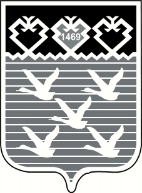 Чувашская РеспубликаАдминистрациягорода ЧебоксарыПОСТАНОВЛЕНИЕПрофессиональные квалификационные группы должностейКвалификационные уровниРекомендуемый минимальный размер оклада (ставки), рублей123Профессиональная квалификационная группа должностей работников учебно-вспомогательного персонала первого уровня4255Профессиональная квалификационная группа должностей работников учебно-вспомогательного персонала второго уровня1 квалификационный уровень:Профессиональная квалификационная группа должностей работников учебно-вспомогательного персонала второго уровняпри наличии высшего образования5246Профессиональная квалификационная группа должностей работников учебно-вспомогательного персонала второго уровняпри наличии среднего профессионального образования по программам подготовки специалистов среднего звена4737Профессиональная квалификационная группа должностей работников учебно-вспомогательного персонала второго уровня2 квалификационный уровень:Профессиональная квалификационная группа должностей работников учебно-вспомогательного персонала второго уровняпри наличии высшего образования5246Профессиональная квалификационная группа должностей педагогических работников1 квалификационный уровень:Профессиональная квалификационная группа должностей педагогических работниковпри наличии высшего образования5366Профессиональная квалификационная группа должностей педагогических работниковпри наличии среднего профессионального образования по программам подготовки специалистов среднего звена4856Профессиональная квалификационная группа должностей педагогических работников2 квалификационный уровень:Профессиональная квалификационная группа должностей педагогических работниковпри наличии высшего образования5366Профессиональная квалификационная группа должностей педагогических работниковпри наличии среднего профессионального образования по программам подготовки специалистов среднего звена48563 квалификационный уровень:при наличии высшего образования5366при наличии среднего профессионального образования по программам подготовки специалистов среднего звена4856при наличии среднего профессионального образования по программам подготовки квалифицированных рабочих, служащих45154 квалификационный уровень:при наличии высшего образования5889при наличии среднего профессионального образования по программам подготовки специалистов среднего звена5421Профессиональная квалификационная группа должностей руководителей структурных подразделений1 квалификационный уровень:Профессиональная квалификационная группа должностей руководителей структурных подразделенийпри наличии высшего образования5772Профессиональная квалификационная группа должностей руководителей структурных подразделений2 квалификационный уровень:Профессиональная квалификационная группа должностей руководителей структурных подразделенийпри наличии высшего образования6338Профессиональная квалификационная группа должностей руководителей структурных подразделений3 квалификационный уровень:Профессиональная квалификационная группа должностей руководителей структурных подразделенийпри наличии высшего образования6949Профессиональные квалификационные группы должностейКвалификационные уровниРекомендуемый минимальный размер оклада (ставки), рублей123Профессиональная квалификационная группа должностей служащих первого уровня1 квалификационный уровень4255Профессиональная квалификационная группа должностей служащих второго уровня1 квалификационный уровень:Профессиональная квалификационная группа должностей служащих второго уровняпри наличии высшего образования5246Профессиональная квалификационная группа должностей служащих второго уровняпри наличии среднего профессионального образования по программам подготовки специалистов среднего звена4737Профессиональная квалификационная группа должностей служащих второго уровня2 квалификационный уровень:Профессиональная квалификационная группа должностей служащих второго уровняпри наличии высшего образования5246Профессиональная квалификационная группа должностей служащих второго уровняпри наличии среднего профессионального образования по программам подготовки специалистов среднего звена4737Профессиональная квалификационная группа должностей служащих второго уровня3 квалификационный уровень:Профессиональная квалификационная группа должностей служащих второго уровняпри наличии высшего образования5246Профессиональная квалификационная группа должностей служащих второго уровняпри наличии среднего профессионального образования по программам подготовки специалистов среднего звена4737Профессиональная квалификационная группа должностей служащих второго уровня4 квалификационный уровень:Профессиональная квалификационная группа должностей служащих второго уровняпри наличии высшего образования5246Профессиональная квалификационная группа должностей служащих второго уровняпри наличии среднего профессионального образования по программам подготовки специалистов среднего звена4737Профессиональная квалификационная группа должностей служащих второго уровня5 квалификационный уровень:Профессиональная квалификационная группа должностей служащих второго уровняпри наличии высшего образования5772Профессиональная квалификационная группа должностей служащих второго уровняпри наличии среднего профессионального образования по программам подготовки специалистов среднего звена5211Профессиональная квалификационная группа должностей служащих третьего уровня1 квалификационный уровень:Профессиональная квалификационная группа должностей служащих третьего уровняпри наличии высшего образования и при наличии среднего профессионального образования по программам подготовки специалистов среднего звена4737Профессиональная квалификационная группа должностей служащих третьего уровня2 квалификационный уровень5211Профессиональная квалификационная группа должностей служащих третьего уровня3 квалификационный уровень5717Профессиональная квалификационная группа должностей служащих третьего уровня4 квалификационный уровень68665 квалификационный уровень7018Профессиональные квалификационные группы должностейКвалификационные уровниКвалификационные разряды в соответствии с Единым тарифно-квалификационным справочником работ и профессий рабочих, выпуск I, раздел "Профессии рабочих, общие для всех отраслей народного хозяйства"Рекомендуемый минимальный размер оклада (ставки), рублей1234Профессиональная квалификационная группа профессий рабочих первого уровня1 квалификационный уровень1 квалификационный разряд3264Профессиональная квалификационная группа профессий рабочих первого уровня2 квалификационный разряд3590Профессиональная квалификационная группа профессий рабочих первого уровня3 квалификационный разряд3943Профессиональная квалификационная группа профессий рабочих первого уровня2 квалификационный уровень4340Профессиональная квалификационная группа профессий рабочих второго уровня1 квалификационный уровень4 квалификационный разряд45385 квалификационный разряд48212 квалификационный уровень6 квалификационный разряд51067 квалификационный разряд53883 квалификационный уровень8 квалификационный разряд5717